Стихи про детский сад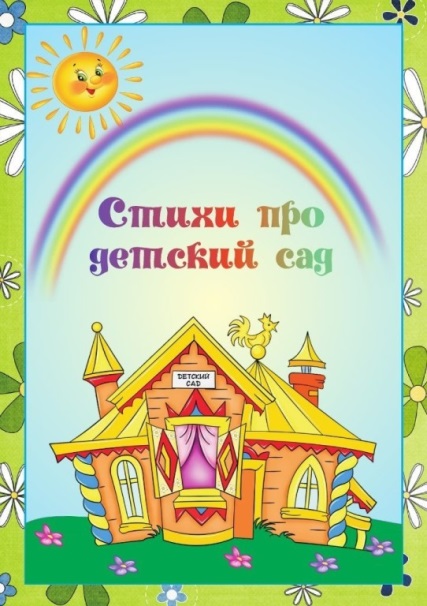 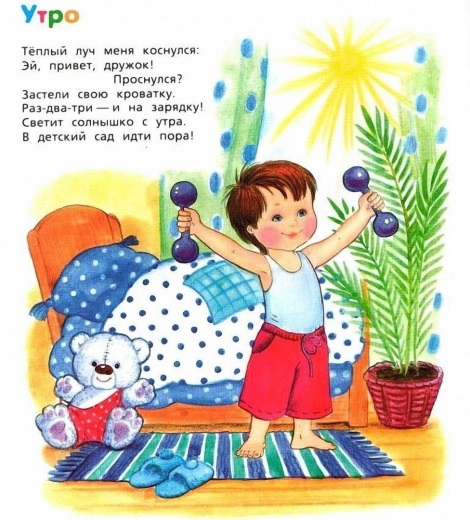 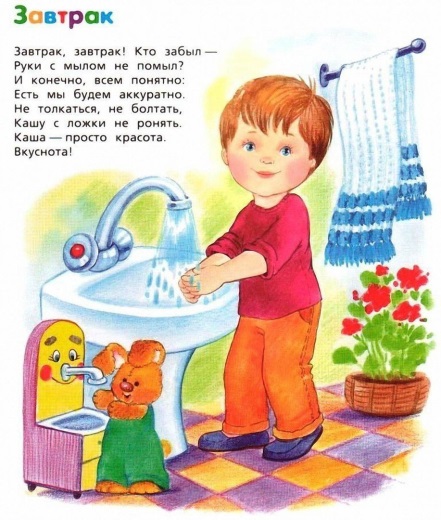 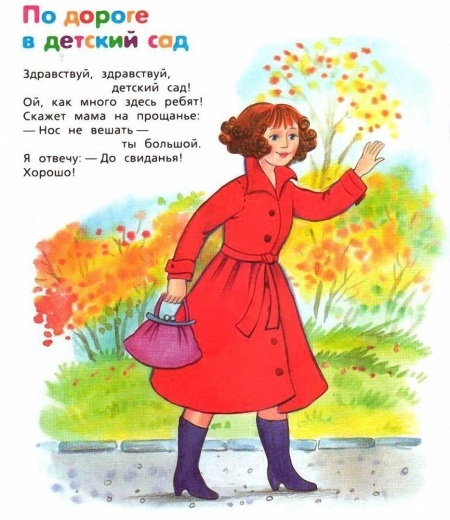 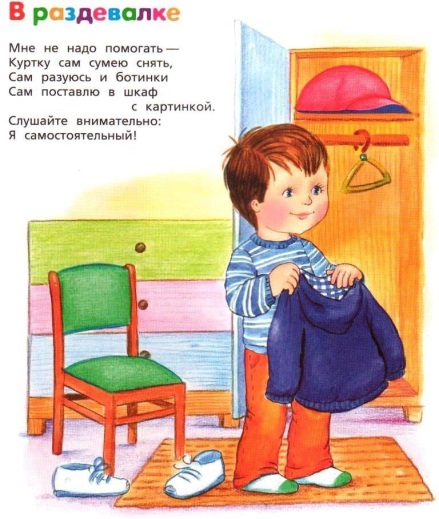 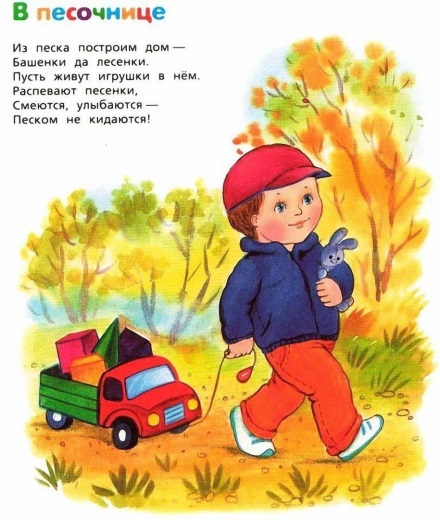 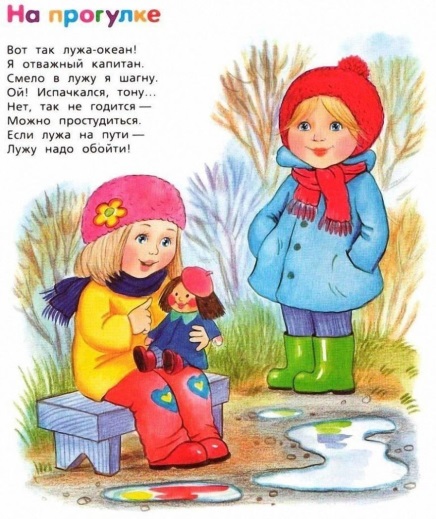 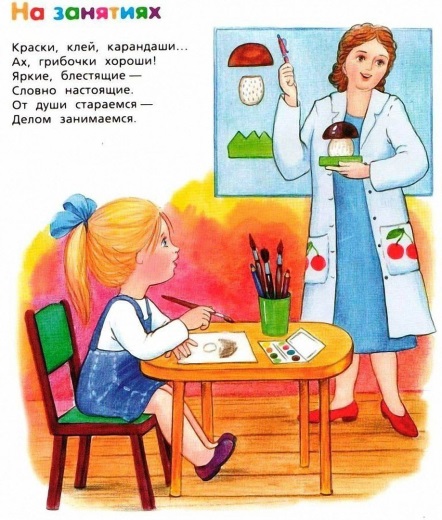 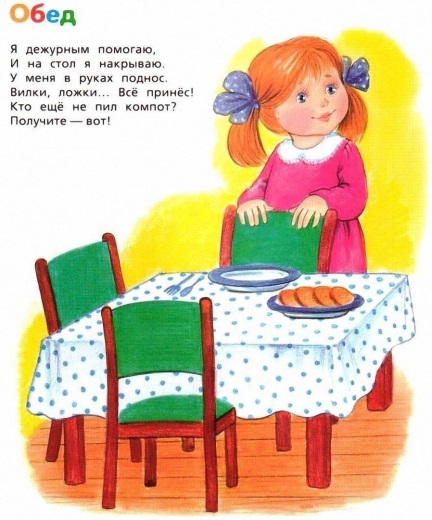 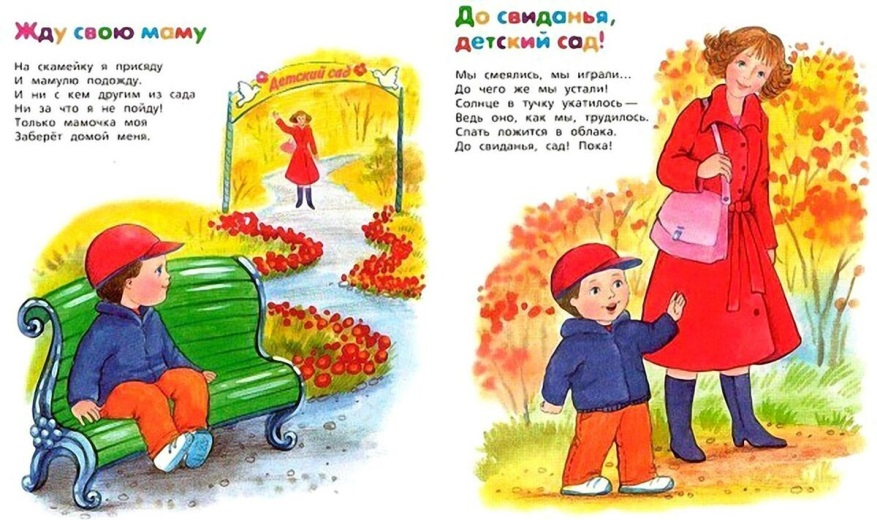 